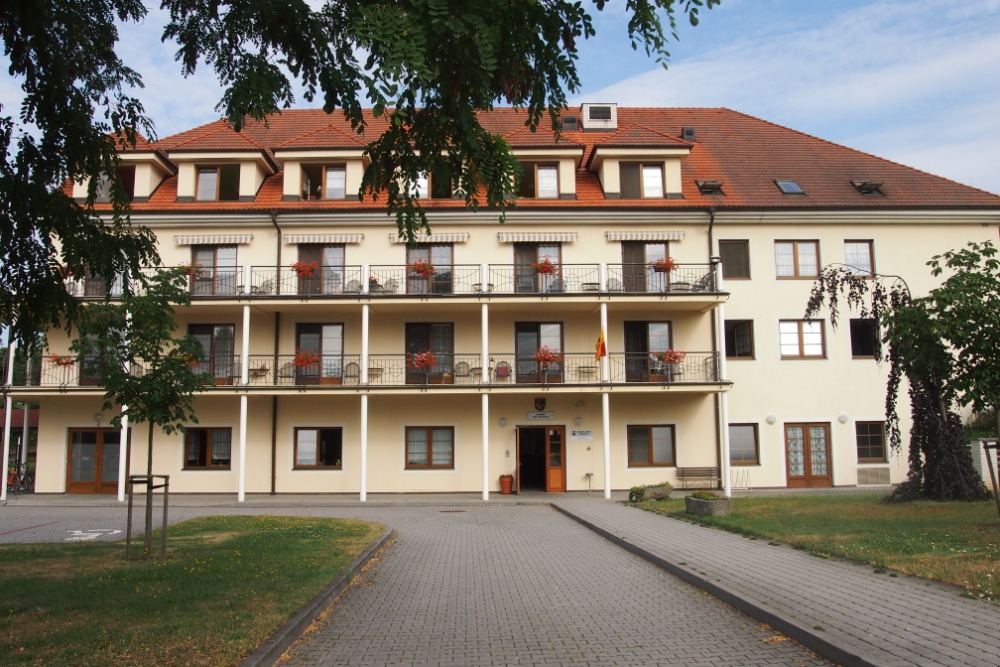 Výroční zpráva2019Domov pro senioryTř. T. G. Masaryka 272388 01 BlatnáZákladní informaceNázev:				Domov pro seniorySlužby:			Domov pro seniory				(pobytová služba)				Pečovatelská služba				(terénní a ambulantní forma)				Půjčovna kompenzačních pomůcekPrávní forma:		příspěvková organizaceStatutární zástupce:		Mgr. Hana BaušováTel: 				380 706 210Web:				www.domovblatna.czIdentifikační číslo služby:	4274986 (domov pro seniory)				4423601 (pečovatelská služba)IČO:				00668109Bankovní spojení:		Komerční banka, a. s. 				pobočka Blatná				Číslo účtu: 115-3420270297/0100Zřizovatel:			Město Blatná				tř. T. G. Masaryka 322				Blatná 388 01Posláním Domova pro seniory v Blatné je poskytovat kvalitní pobytové sociální, ošetřovatelské a zdravotní služby seniorům, kteří potřebují velkou míru podpory a pomoci při zvládání běžných denních činností. Umožňujeme klientům důstojně a harmonicky prožít stáří ve vlídném, bezpečném a motivujícím prostředí. Náš klient je ve středu veškerého dění, podporujeme jeho schopnosti, individuální potřeby, přání a rozvíjíme mezigenerační vztahy.KontaktyRecepce 380 706 210Podatelna380 706 211Úřední hodiny: pondělí – pátek 8,00 – 14,00 hodin
ID datové schránky: mjzkik6
PověřenecV souladu s Nařízením (EU) 2016/679 (GDPR),  oznamujeme název pověřence:Mgr. Hana Baušová					        Mgr. Markéta Tvrdá
ředitel							        vedoucí zdravotně ošetřovatelského úseku
telefon: 380 706 215; 608 609 017	                                telefon: 380 706 224; 608 609 015
e-mail: reditelka@domovblatna.cz	                                e-mail: vrchnisestra@domovblatna.czMgr. Lenka Fousová				          Mgr. Anna Baťková
vedoucí sociálního úseku				          sociální pracovnice
telefon: 380 706 213; 608 609 018			          telefon: 380 706 213; 774 479 525
e-mail: socialni@domovblatna.cz			          e-mail: socialni@domovblatna.czIng. Monika Vítová					          Hana Červenková
ekonom, zástupce ředitele				          účetní
telefon: 380 706 212, 608 609 032			          telefon: 380 706 212
e-mail: ekonom@domovblatna.cz			          e-mail: ucetni.dsblatna@seznam.czMartina Bláhová, DiS				          Monika Potůčková
vedoucí provozního úseku				          materiálová účetní
telefon: 380 706 218; 608 609 014			          telefon: 380 706 219; 608 609 053
e-mail: kuchyne.dsblatna@seznam.cz		          e-mail: sklad.dsblatna@seznam.czMiroslav Pikl						         Václav Zoubek
vedoucí technického úseku				         údržba
telefon: 380 706 217; 608 609 037			         telefon: 380 706 217; 608 609 016
e-mail:udrzba.dsblatna@seznam.cz	 		         e-mail:udrzba.dsblatna@seznam.czKontaktní osoby – terénní službaNikol Opplová, DiS						
vedoucí pečovatelské služby 			         Bc. Michaela Valášková
telefon: 383 422 653; 773 497 591			         sociální pracovnice Pečovatelské služby
e-mail: pecovatelska.dsblatna@seznam.cz  		         telefon: 383 422 653; 775 196 343								Půjčovna kompenzačních pomůcek
telefon: 775 196 343
e-mail: pecovatelska.dsblatna@seznam.czDOMOV PRO SENIORYNovinky v roce 2019:Dotazník spokojenosti pro rodinné příslušníkyV tomto roce jsme mimo našich klientů poprosili i rodinné příslušníky o vyplnění anonymního dotazníku spokojenosti. Dotazníky byly volně k dispozici na recepci. Možnost odevzdat dotazník do sběrné schránky měli během října a listopadu. Vyplněných dotazníků se nám navrátilo 41 kusů. Dotazník obsahoval 15 otázek. Převážná část otázek byla kombinací uzavřené otázky s možností vyjádření. Jedna otázka byla otevřená. Cílem ankety, bylo zmapovat spokojenost a pohled na domov pro seniory ze strany rodinných příslušníků. Zjišťovali jsme celkovou spokojenost a spokojenost s dílčími úseky.Vyhodnocení otázky: Mají klienti podle Vás v zařízení vše, co ke svému životu a spokojenosti potřebují?Jedna odpověď byla ne, chybí jim: praktický lékař a psycholog, kteří by byli k dispozici každý den.Putovní schránka Na podzim jsme začali praktikovat tzv. putovní schránku, kam mohou klienti dávat své připomínky, stížnosti, náměty. Každý den je schránka na jiném pokoji, po domově ji předávají uklízečky. Tento nápad se na základě dotazníkového šetření líbí převážné většině klientů. Kladně reagovalo 80%. V používání putovní schránky se tedy bude pokračovat i v roce 2020.Značka kvality v sociálních službách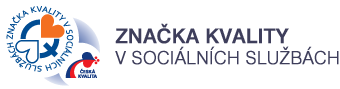 CertifikaceV roce 2019 jsme domov přihlásili do programu Značky kvality v sociálních službách. Návštěva auditorů proběhla v říjnu a výsledkem jsou velmi pěkné 4 hvězdy. Cílem Značky kvality v sociálních službách je poskytnout novým uživatelům sociální služby či zájemcům o ni, ale také jejich rodinným příslušníkům, jednoznačnou informaci o tom, jakou kvalitu mohou od života v daném zařízení sociálních služeb očekávat. Jde o systém externí certifikace, který je založen na tzv. udělování hvězd. V praxi tak již při vstupu do zařízení uvidí jak jeho nový uživatel, tak případně i jeho rodina, zda jde např. o zařízení dvouhvězdičkové nebo pětihvězdičkové. Značka kvality v sociálních službách hodnotí všechny důležité aspekty poskytování sociální služby, a to pouze z jednoho úhlu pohledu – z pohledu samotného uživatele této sociální služby.Značka kvality usiluje o zvyšování kvality v certifikovaných zařízeních, poukazuje na slabá místa v poskytování péče a předkládá doporučení, v jakých oblastech je možné se dále zlepšovat. Jedná se o aktivní systém, který průběžně reaguje na stále se zvyšující požadavky na kvalitu péče. Zpravidla jedenkrát ročně je aktualizován a upravován na základě připomínek a zkušeností odborníků, aby reflektoval legislativní změny i nové důrazy a trendy v oblasti sociálních služeb.Audit kvality:Během února proběhl audit kvality z asociace poskytovatelů sociálních služeb. Tento audit probíhal 3 dny a následovali 2 reflexní dny jeden v červnu a druhý v září. Jeden den se dvoučlenný tým auditorů věnoval pouze zdravotnímu oddělení ve spolupráci s vrchní sestrou. Dva dny pak měl tříčlenný tým k dispozici ředitelku, sociální pracovnice, vrchní sestru a zástupce z řad pracovníků přímé péče, zdravotního personálu a klientů.Audit probíhal na 4 úrovních:1. Audit plnění zákonných povinností poskytovatele s vazbou na plnění vybraných standardů kvality Jde o posouzení toho, zda poskytovatel plní povinnosti stanovené v zákoně č. 108/2006 Sb., o sociálních službách, ve znění pozdějších předpisů, a ve vyhlášce č. 505/2006 Sb., kterou se provádějí některá ustanovení zákona o sociálních službách. Předmětem hodnocení je: › plnění povinností stanovených v § 88 a 89 zákona č. 108/2006 Sb. (ZSS); › ověření kvality poskytovaných sociálních služeb v souladu s § 99 ZSS, a to pomocí standardů kvality (standard 1 až 8) ve znění přílohy č. 2 prováděcí vyhlášky k ZSS; › posouzení, zda smlouva o poskytování sociální služby obsahuje náležitosti podle § 91 odst. 2 ZSS; › posouzení, zda je výše úhrady sjednána v rámci výše stanovené v § 73 až 77 ZSS; › posouzení, zda služba naplňuje základní zásady uvedené v § 2 ZSS.2. Audit v oblasti procesní analýzy sociální pomoci, podpory a péče Jedná se o ověření, zda pobytová služba disponuje dostatečným množstvím kvalifikovaného personálu, a zda množství vykonané práce odpovídá potřebám klientů. Audit také zjišťuje, jak je zajištěn důstojný život a ochrana lidských práv klientů služby. Předmětem hodnocení je: › mapování potřeb klienta v době před nástupem a při nástupu, zapojení zdravotníků do posuzování a jednání se zájemcem o službu; › plánování péče dle potřeb klienta; › personální analýza v porovnání s ostatními poskytovateli v ČR; › analýza počtu a struktury personálu v návaznosti na strukturu klientů dle příspěvku na péči; › optimalizace struktury a počtu personálu; › vlastní posuzování míry závislosti na péči; › zaměření služby na 3. a 4. stupeň závislosti na péči druhé osoby; › plánování péče zaměřené na skutečné a identifikované potřeby klienta; › sledování výkonů; › sledování zátěže personálu; › zkoumání vzdělávacích potřeb personálu v přímé péči; › realizace vzdělávacích plánů3. Audit zajištění zdravotní péče Účelem je ověřit, zda pobytová služba poskytuje ošetřovatelskou péči v souladu s platnou legislativou a standardizovanými postupy, a to za pomoci dostatečného množství kvalifikovaného personálu. Předmětem hodnocení je: › mapování potřeb klienta v době před nástupem a při nástupu, zapojení zdravotníků do posuzování a jednání se zájemcem o službu; › plánování péče ve vztahu k potřebám klienta; › návaznost na lékařskou péči praktického lékaře a specialistů; › zajišťování péče nelékařskými zdravotnickými pracovníky; › posouzení efektivity využití personálu zajišťujícího ošetřovatelskou péči.4. Audit zajištění zdravotní a sociální péče Účelem je ověřit, zda pobytová služba poskytuje ošetřovatelskou péči v souladu s platnou legislativou a standardizovanými postupy, a to za pomoci dostatečného množství kvalifikovaného personálu, a zda výnosy z úhrad za poskytování zdravotní péče odpovídají počtu personálu, struktuře klientů, objemu vykonané práce a kvalitě dokumentace. Cílem je také porovnat počet personálu – pracovníků v sociálních službách – s republikovými průměry a případně navrhnout optimalizaci. Předmětem hodnocení je: › mapování potřeb klienta v době před nástupem a při nástupu, zapojení zdravotníků do posuzování a jednání se zájemcem o službu; › plánování péče dle potřeb klienta; › návaznost na lékařskou péči praktického lékaře a specialistů; › zajišťování péče nelékařskými zdravotnickými pracovníky; › vedení ošetřovatelské dokumentace › posouzení efektivity vykazování a výnosů z veřejného zdravotního pojištění; › personální analýza pracovníků v sociálních službách v porovnání s ostatními poskytovateli v ČR; › analýza počtu personálu v návaznosti na vykazování ošetřovatelské péče; › analýza počtu a struktury personálu v návaznosti na strukturu klientů dle příspěvku na péči; › optimalizace struktury a počtu personálu – pracovníků v soc. službách.Závěrečná zpráva auditorů:„Z místního šetření je patrné, že poskytovatel trvale zvyšuje kvalitu služeb. Celkově je služba na vysoké úrovni, zejména díky velice erudovanému managementu, kvalitnímu personálu a dostatečnému počtu personálu. V domově je příjemná atmosféra, personál management respektuje. Zpracování interních předpisů i kontrola jejich dodržování je na vysoké úrovni. Domov poskytuje pěkné a důstojné bydlení, dobré stravování a vysokou úroveň péče.“Aktivizační činnostiOd října roku 2018 jsme přijali třetí aktivizační pracovnici, která má vystudovanou arteterapii a tím pádem se naše aktivity mohly rozšířit o další činnosti.  Prostor na jídelně na IV. podlaží jsme přizpůsobili, abychom se zde mohli scházet s klienty, kteří dávají přednost setkáním v menších skupinkách. Jde většinou o klienty s potřebou větší míry podpory.  Mají tak prostor k tomu, aby jim bylo věnováno více individuální pozornosti. Stále zde něco tvoříme, malujeme. Volíme takové techniky a postupy, které jim vyhovují. Tito klienti nejsou školení výtvarníci, přesto si touto činností rádi zpříjemní volný čas. Strach, obavy a nejistotu pramenící z toho, že něco takového dělali naposledy ve škole, lze překonat. A to tím, že se zvolí vhodná technika. Hodně kombinujeme voskovky a vodové či potravinářské barvy. Často otiskujeme, rozmýváme kresbu vytvořenou gelovými rozmývacími pastely, vystřižené obrázky vlepujeme na barvou namalované podklady, pracujeme s enkaustickou žehličkou či perem. Cílem není vytvářet umělecká díla do galerií, ale aby je potěšil výsledek a byli spokojeni. Zooterapie v domově pro senioryZooterapie využívá už i jen pouhé přítomnosti zvířete, která vyvolává pocit bezpečí a klidu. Snižuje se napětí, stres i krevní tlak. Zvíře dokáže člověka psychicky i fyzicky stimulovat, má schopnost vyvolat silné emoce, podporovat komunikaci a uvolňovat různé bloky, které lidem brání se vyjadřovat a projevovat se. Lidé v přítomnosti psů i dalších zvířat ožívají, otevírají se okolí, jsou radostnější, pohotověji reagují, zapomínají na své problémy a bolesti. Díky zvířeti lze snadněji navázat komunikaci klienta a terapeuta. U nás v domově pro seniory probíhá v rámci zooterapie již delší čas oblíbená canisterapie, jezdí k nám paní Monika se svými pejsky. Od loňského roku máme nový přírůstek morče Ferdu, který se zabydlel v recepci a aktivizačních činností se účastní ve svém přenosném pelíšku.Grafické znázornění roku k 31. 12. 2019Věk klientůV srpnu 2019 oslavila jedna klientka své 100. narozeniny.Věk klientů v %Největší % klientů tvoří věková skupina nad 86 let.Pohlaví klientůPoměr mužů a žen je stejně jako v předchozích letech nevyrovnaný (viz. tabulka). K 31. 12. 2019 bylo žen v domově 64 a mužů 23. Přehled mužů a žen v letech 2017-2019.Příspěvek na péči k 31. 12. 2019k 30. 12. 2019 má 1 klient příspěvek na péči v řízení58% příspěvků na péči tvoří IV. a III. stupeň, vyčísleno v prosinci 2019 na 497.200,- KčObsazenost lůžekZa rok 2019 bylo pouze 17 nových zahájení pobytové služby. O proti minulým letům, je to cca 50% pokles.Grafické znázornění poklesu zahájení pobytové službyObsazenost lůžek v jednotlivých měsících v %Na základě doporučení od auditorů jsme přestali o března 2019 přijímat „preventivní žádost“. I přes to se celkový počet přijatých žádostí vyšplhal na 100 ks.Přehled počtu přijatých žádostí v letech 2015 – 2019PEČOVATELSKÁ SLUŽBAPEČOVATELSKÁ SLUŽBAPečovatelská služba pokračuje ve svém rozvoji. V roce 2019 jsme evidovali více žádostí o poskytnutí pečovatelské služby, než jsme byli z hlediska kapacity schopni poskytovat. V personální oblasti se až do října nepodařilo volné místo vedoucí pracovnice obsadit, proto jsme pro zajištění plynulosti služby museli v průběhu roku přistoupit k uzavření jedné dohody o provedení práce a dohody o pracovní činnosti. V rámci poskytování služeb jsme za celý rok třemi služebními vozy najeli celkem 29 775 km. V únoru byl starší vůz Citroen Berlingo vyměněn za nové auto Dacia Dokker.Vzhledem k tomu, že od roku 2016, mimo drobného navyšování stravného, nedocházelo ke změnám sazebníku, jsme po odborné konzultaci s pracovníky sociálního odboru Krajského úřadu Jihočeského kraje aktualizovali sazebník k 1. 8. 2019 dle nejnovějších požadavků. Některé nevyužívané fakultativní úkony byly odstraněny a také došlo k navýšení úhrad.V rámci vzdělávání zaměstnanců jsme absolvovali zajímavý seminář „Hospic a jeho místo v dnešním světě“. Seminář se konal přímo v Domácím hospici svaté Markéty ve Strakonicích se sídlem v tamější nemocnici. Vrchní sestra nás provedla péčí o nevyléčitelně nemocné. V průběhu roku jsme totiž navázali spolupráci u jednoho umírajícího uživatele, který neměl dostatečně zajištěnou péči. Kromě toho jsme se zapojili do projektu „Sociální služby odborně“ určený pro sociální pracovníky a využili jsme nabídku bezplatné odborné konzultace k vnitřním pravidlům Mgr. Michaelou Veselou z Asociace poskytovatelů sociálních služeb.PŮJČOVNA KOMPENZAČNÍCH POMŮCEKPůjčovna je úzce spojena s Pečovatelskou službou tím, že za její provoz částí úvazku zodpovídá sociální pracovnice. Díky tomu jsou pomůcky uživatelům Pečovatelské služby k dispozici v podstatě ihned, když je klienti potřebují při zhoršení zdravotního stavu. Kromě chodítek a toaletních židlí je největší zájem o mechanické invalidní vozíky, proto jsme sklad kompenzačních pomůcek rozšířili o dalších pět kusů. Během roku jsme také dokončili obnovu matrací k elektrickým polohovacím lůžkům. Jedná se o pasivní antidekubitní matrace, které u imobilních klientů působí preventivně při vzniku proleženin. Zajištění obědů v období leden – prosinec 2019HOSPODAŘENÍ ORGANIZACERozpočet DS pro rok 2019 byl schválen jako vyrovnaný usnesením ZM Blatná s celkovými náklady a výnosy ve výši 47 011 764 Kč. Příspěvek na provoz byl stanoven ve výši 2.828.000 Kč (přičemž 1.950.000 Kč na pobytovou službu, 808.000 Kč na pečovatelskou službu a 70.000 Kč na půjčovnu kompenzačních pomůcek). Odvod do rozpočtu zřizovatele z FI byl uložen ve výši 1.440.000 Kč. V průběhu roku byl navýšen o 150.000 Kč, celkový odvod tedy proběhl ve výši 1.590.000 Kč.Rozpočtová změna č. 1 se týkala pouze přesunu položek v rámci schváleného rozpočtu.Výsledkem hospodaření k 31. 12. 2019 je zisk ve výši 68.457,47 Kč, jenž je složen ze:zisku pobytové služby ve výši 21.069,28 Kčzisku pečovatelské služby ve výši 37.214,80 Kčzisku půjčovny kompenzačních pomůcek ve výši 10.173,39 KčPoprvé jsme se přihlásili do dotačního programu Jihočeského kraje. Pro pobytovou službu jsme získali finanční prostředky ve výši 500.000 Kč (což byla maximální možná výše) a pro pečovatelskou službu jsme získali částku ve výši 192.759 Kč.V tomto roce jsme obdrželi od námi oslovených obcí prostřednictvím veřejnoprávních smluv 9.000 Kč a formou darovacích smluv 117.500 Kč.       Pozn. Osobní náklady vzrostly oproti roku 2018 z 73% na 76%.Přehled nákladových a výnosových položek v KčPozn. Jedná se o vybrané údaje z účetní závěrky, kompletní závěrka je uložena v kanceláři ekonoma DS.Přijaté finanční dary v KčPřijaté věcné dary:J.G-H. 5 karet ročních vstupenek do zámeckého parku 2.000Blatenská ryba spol. s r.o., Blatná - kapři 2.551 KčVeřejnoprávní smlouvy:Město Kasejovice – 4.000 KčObec Mladý Smolivec – 5.000 KčStav fondů k 31. 12. 2019 v KčFond kulturních a sociálních potřebtvorba ve výši 2% z  objemu nákladů zúčtovaných na platy a náhrady platůčerpání na závodní stravování, na penzijní připojištění, věcné dary při životním jubileu, penzijní připojištění, kulturní a sportovní akce pro zaměstnance.Fond rezervní z ostatních titulůtvorba ve výši schválených přijatých finančních darůčerpání na nákup kávovaru a na matrace antidekubitní s potahem.Fond investictvorba ve výši odpisů dle odpisového plánu a prodeje auta Citröen Berlingo, čerpání – pořízení automobilu Dacia Dokker, modernizace výtahu, pořízení signalizačního systému HelpCare, malování pokojů klientů, nákup pračky Primus a nařízený odvod odpisů zřizovateli.Název pověřenceSvazek obcí BlatenskaAdresa sídlaJ. P. Koubka 4, 388 01  BlatnáAdresa pro doručováníNa Tržišti 727, 388 01  BlatnáIČ68538189Kontaktní osobaMgr. Michaela Vohryzková, projektcss@blatensko.eu,
tel. 728 885 052Ubytování 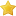 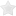 Strava Volný čas a kultura Partnerství PéčeBodové hodnocení 811 bodů   Celkové hodnocení rokmužžena201719702018236620192364StupeňVýše příspěvkuI. stupeň880,-II. stupeň4.400,-III. stupeň8.800,-IV. stupeň13.200,-Zahájení pobytové služby17Zemřelí19Odchod do domácího prostředí0Odchod do jiného zařízení0pobytová služba sociální péče (stav k 31. 12. 2019)celkemcelková kapacita (lůžka)89žádosti za rok 2019100celkový počet žádostí384průměrný věk uživatelů84,8žadatelé, kteří zahájili poskytování služby17ukončení služby - úmrtí19ukončení služby – odhod do domácí prostředí0průměrná obložnost lůžek99,68%20159020168720179420181072019100Měsíc/RokObědů1/201922282/201921193/201923274/201922625/201923186/201921717/201923438/201923079/2019220310/2019235411/2019225512/20192033Celkem:26920Náklady příspěvkové organizaceDomov pro seniory pro rok 2019Náklady příspěvkové organizaceDomov pro seniory pro rok 2019pobytováslužbapečovatelskáslužbapůjčovnakompenzačních pomůcek501Spotřeba materiálu4.178.132,541.141.182,70683,95502Spotřeba energie2.003.109,0174.399,660,00511Opravy a udržování432.824,0345.962,2612.546,38512Cestovné17.703,691.822,9216,39513Náklady na reprezentaci20.798,172.081,830,00518Ostatní služby861.649,9889.209,951.506,93521Mzdové náklady22.482.362,002.247.524,0045.321,00524Zákonné sociální pojištění (SZ a ZP)7.517.139,00736.451,0014.857,00525Jiné sociální pojištění91.302,009.011,00191,00527Zákonné sociální náklady 716.396,2767.441,02906,41531Daň silniční4.140,004.913,000,00538Jiné daně a poplatky1.500,000,000,00548Tvorba fondů0,0039.482,000,00549Ostatní náklady z činnosti68.582,2242.387,641.210,47551Odpisy dlouhodobého majetku1.724.420,05238.400,7320.471,22553Prodaný dlouhodobý majetek0,0045.000,000,00556Tvorba a zúčtování opravných položek-2.770,70-1.500,800,00557Náklady z vyřazených pohledávek2.054,002.273,000,00558Náklady z drobného dlouhod. majetku270.370,7650.791,1964.257,86Náklady celkemNáklady celkem40.389.713,024.836.833,10161.968,61Výnosy příspěvkové organizaceDomov pro seniory pro rok 2019Výnosy příspěvkové organizaceDomov pro seniory pro rok 2019pobytováslužbapečovatelskáslužbapůjčovnakompenzačních pomůcek601Výnosy z prodeje vlastních výrobků25.900,000,000,00602Výnosy z prodeje služeb23.295.489,302.354.967,750,00603Nájemné kompenz.pom.0,000,00101.152,00646Výnosy z prodeje DHM kromě pozemků0,0045.000,000,00648Čerpání fondů583.651,000,000,00649Ostatní výnosy z činnosti44.742,001.839,15990,00664Výnosy z přecenění reálnou hodnotou0,0039.482,00672Přijaté transfery z ústředních rozpočtů (SR)13.952.000,001.632.000,000,00672Příspěvek zřizovatele2.300.000,00608.000,0070.000,00672Krajský dotační program500.000,00192.759,000,00672Neinvestiční příspěvek od ÚSC9.000,000,000,00Výnosy celkemVýnosy celkem40.410.782,304.874.047,90172.142,00Hospodářský výsledek21.069,2837.214,8010.173,39Dárcivýše daru (v Kč)Fyzické osobyz důvodu ochrany osobních údajů neuvádíme žádné identifikační údaje64.865 Město Sedlice12.000Město Bělčice20.000Obec Chlum4.000Obec Kadov20.000Obec Lnáře10.000Obec Myštice10.000Obec Slatina5.000Obec Mišovice1.000Obec Kocelovice5.000Obec Čečelovice500Obec Mačkov2.000Obec Škvořetice20.000Obec Záboří5.000Město Luhačovice1.000Obec Hudčice2.000Česká lékárna Holding a.s., Brno30.000Název fonduPočátečnízůstatek v KčPlnění v KčČerpání v KčKonečnýzůstatek v KčFond odměn367.813,650,00120.000,00247.813,65FKSP668.881,86482.644,22309.746,00841.780,08Fond rezervní246.468,1131.870,490,00278.338,60Fond rezervní z ost. titulů (dary)399.657,25217.365,0035.851,00581.171,25Fond investic1.283.786,102.028.292,002.610.623,53701.454,57